
ՀԱՅԱՍՏԱՆԻ ՀԱՆՐԱՊԵՏՈՒԹՅԱՆ ԱՐԱՐԱՏԻ ՄԱՐԶԻ ՄԱՍԻՍ ՀԱՄԱՅՆՔ 
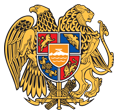 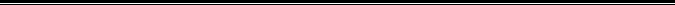 ԱՐՁԱՆԱԳՐՈՒԹՅՈՒՆ N 1
23 ՀՈՒՆՎԱՐԻ 2017թվական

ԱՎԱԳԱՆՈՒ ՀԵՐԹԱԿԱՆ ՆԻՍՏԻՀամայնքի ավագանու նիստին ներկա էին ավագանու բոլոր անդամներ:Համայնքի ղեկավարի հրավերով ավագանու նիստին մասնակցում էին`
Վարդան Գաբրիելյան, Լյովիկ Գրիգորյան, Անդրեյ ԽաշակյանՆիստը վարում էր  համայնքի ղեկավար` Դավիթ ՀամբարձումյանըՆիստը արձանագրում էր ` ըԼսեցին
ՄԱՍԻՍ ՔԱՂԱՔԱՅԻՆ ՀԱՄԱՅՆՔԻ ԱՎԱԳԱՆՈՒ 2017 ԹՎԱԿԱՆԻ ՀՈՒՆՎԱՐԻ23-Ի ՕՐԱԿԱՐԳԸ ՀԱՍՏԱՏԵԼՈՒ ՄԱՍԻՆ/Զեկ. ԴԱՎԻԹ ՀԱՄԲԱՐՁՈՒՄՅԱՆ/Ղեկավարվելով ,,Տեղական ինքնակառավարման մասին,, Հայաստանի Հանրապետության օրենքի 14-րդ հոդվածի պահանջներով. Մասիս քաղաքային համայնքի ավագանին որոշում է՝Հաստատել համայնքի ղեկավարի ներկայացրած Մասիս քաղաքային համայնքի ավագանու 2017 թվականի հունվարի 23-ի նիստի օրակարգը՝1.ՄԱՍԻՍ ՔԱՂԱՔԱՅԻՆ ՀԱՄԱՅՆՔԻ ԱՎԱԳԱՆՈՒ 2017 ԹՎԱԿԱՆԻ ՀՈՒՆՎԱՐԻ 23-Ի ՕՐԱԿԱՐԳԸ ՀԱՍՏԱՏԵԼՈՒ ՄԱՍԻՆ:2.ՄԱՍԻՍԻ ՀԱՄԱՅՆՔԱՊԵՏԱՐԱՆԻ ԱՇԽԱՏԱԿԻՑՆԵՐԻ ՔԱՆԱԿԸ,ՀԱՍՏԻՔԱՑՈՒՑԱԿԸ,ՊԱՇՏՈՆԱՅԻՆ ԴՐՈՒՅՔԱՉԱՓԵՐԸ ՀԱՍՏԱՏԵԼՈՒ ԵՎ ՄԱՍԻՍ ՔԱՂԱՔԱՅԻՆ ՀԱՄԱՅՆՔԻ ԱՎԱԳԱՆՈՒ 2016ԹՎԱԿԱՆԻ ՆՈՅԵՄԲԵՐԻ 25-Ի ԹԻՎ 79-Ա ՈՐՈՇՈՒՄԸ ՈՒԺԸ ԿՈՐՑՐԱԾ ՃԱՆԱՉԵԼՈՒ ՄԱՍԻՆ:3.ՄԱՍԻՍ ՔԱՂԱՔԱՅԻՆ ՀԱՄԱՅՆՔՈՒՄ 2017ԹՎԱԿԱՆԻ ՀԱՄԱՐ ՏԵՂԱԿԱՆ ՏՈՒՐՔԵՐ ԵՎ ՎՃԱՐՆԵՐԻ ՏԵՍԱԿՆԵՐՆ ՈՒ ԴՐՈՒՅՔԱՉԱՓԵՐԸ ՍԱՀՄԱՆԵԼՈՒ ՄԱՍԻՆ:                                                                                                                             
4. ՄԱՍԻՍ ՔԱՂԱՔԱՅԻՆ ՀԱՄԱՅՆՔԻ 2017 ԹՎԱԿԱՆԻ ԲՅՈՒՋԵՈՒՄ ՓՈՓՈԽՈՒԹՅՈՒՆ ԿԱՏԱՐԵԼՈՒ ՄԱՍԻՆ:
5.2017-2021 ԹՎԱԿԱՆՆԵՐԻ ԶԱՐԳԱՑՄԱՆ ԾՐԱԳԻՐԸ ՀԱՍՏԱՏԵԼՈՒ ՄԱՍԻՆ:
6.ԽՆԱՄԱԿԱԼՈՒԹՅԱՆ ԵՎ ՀՈԳԱԲԱՐՁՈՒԹՅԱՆ ՀԱՆՁՆԱԺՈՂՈՎ ՍՏԵՂԾԵԼՈՒ ԵՎ ՄԱՍԻՍ ՔԱՂԱՔԱՅԻՆ ՀԱՄԱՅՆՔԻ ԱՎԱԳԱՆՈՒ 2012ԹՎԱԿԱՆԻ ԴԵԿՏԵՄԲԵՐԻ 27-Ի N85-Ա ՈՐՈՇՈՒՄԸ ՈՒԺԸ ԿՈՐՑՐԱԾ ՃԱՆԱՉԵԼՈՒ ՄԱՍԻՆ:
7.ԱՃՈՒՐԴ-ՎԱՃԱՌՔԻ ՄԻՋՈՑՈՎ ՄԱՐԴԱՏԱՐ ԱՎՏՈՄԵՔԵՆԱՆԵՐԸ ՕՏԱՐԵԼՈՒ ԹՈՒՅԼՏՎՈՒԹՅՈՒՆ ՏԱԼՈՒ ՄԱՍԻՆ:
8.ԱՂԲԱՀԱՆՈՒԹՅԱՆ ՎՃԱՐ ՎՃԱՐՈՂՆԵՐԻ ՀԱՇՎԱՌՄԱՆ ԿԱՐԳԸ ՍԱՀՄԱՆԵԼՈՒ,ԱՂԲԱՀԱՆՈՒԹՅԱՆ ՎՃԱՐ ՎՃԱՐՈՂՆԵՐԻ ՀԱՇՎԱՌՈՒՄԸ,ԱՂԲԱՀԱՆՈՒԹՅԱՆ ՎՃԱՐ ՀԱՇՎԱՐԿԵԼԸ,ԻՆՉՊԵՍ ՆԱԵՎ ԱՅԴ ՎՃԱՐԻ ԳԱՆՁՈՒՄԸ,ԲՅՈՒՋԵՏԱՅԻՆ ՀԱՇԻՎ ՄՈՒՏՔԱԳՐԵԼԸ ,,ՄԱՔՈՒՐ ՄԱՍԻՍ,, ՓԲԸ-ԻՆ ՎԵՐԱՊԱՀԵԼՈՒ,ՍԱՆԻՏԱՐԱԿԱՆ ՄԱՔՐՄԱՆ,ԱՂԲԱՀԱՆՈՒԹՅԱՆ ՍԽԵՄԱՆԵՐԸ ՀԱՍՏԱՏԵԼՈՒ ԵՎ ՄԱՍԻՍ ՔԱՂԱՔԱՅԻՆ ՀԱՄԱՅՆՔԻ ԱՎԱԳԱՆՈՒ 2012ԹՎԱԿԱՆԻ ԴԵԿՏԵՄԲԵՐԻ 24-Ի ԹԻՎ 75-Ա ՈՐՈՇՈՒՄԸ ՈՒԺԸ ԿՈՐՑՐԱԾ ՃԱՆԱՉԵԼՈՒ ՄԱՍԻՆ:Լսեցին
ՄԱՍԻՍ ՔԱՂԱՔԱՅԻՆ ՀԱՄԱՅՆՔԻ 2017 ԹՎԱԿԱՆԻ ԲՅՈՒՋԵՈՒՄ ՓՈՓՈԽՈՒԹՅՈՒՆ ԿԱՏԱՐԵԼՈՒ ՄԱՍԻՆ /Զեկ. ԼՅՈՎԻԿ ԳՐԻԳՈՐՅԱՆ/Ղեկավարվելով ,,Տեղական ինքնակառավարման մասին,,  Հայաստանի Հանրապետության  օրենքի 18-րդ հոդվածի 1-ին մասի 5-րդ կետի, ,,Բյուջետային համակարգի մասին,,Հայաստանի Հանրապետության   օրենքի  13-րդ հոդվածի  5-րդ մասի ,,բ,, կետի պահանջներով՝  Մասիս քաղաքային համայնքի  ավագանին որոշում է՝   9.12.2016թ. Մասիս քաղաքային համայնքի  ավագանու N94-Ն որոշման մեջ կատարել փոփոխություններ /հաղորդումը կցվում է/.        1.    2017թ. վարչական բյուջեի պահուստային ֆոնդը պակասեցնել 19720.0 հազ. դրամով, այն ուղղելով՝ա)օրենսդիր և գործադիր մարմիններ(1.1.1) գործառական դասակարգման պարգևատրում(4112) հոդվածին 5800,0 հազ. դրամ:բ) սոցիալական հատուկ արտոնություններ(10.7.1) գործառական դասակարգման այլ նպաստներ (4729) հոդվածին 5800,0 հազ. դրամ: գ) սոցիալական հատուկ արտոնություններ(10.7.1) գործառական դասակարգման հուղարկավորության նպաստներ (4726) հոդվածին 900,0 հազ. դրամ:դ) սոցիալական հատուկ արտոնություններ(10.7.1) գործառական դասակարգման նվիրատվություն այլ շահույթ չհետապնդող կազմակերպություններին (4819) հոդվածին 2400,0 հազ. դրամ:ե) փողոցների լուսավորում(6.4.1) գործառական դասակարգման փողոցների լուսավորության էլեկտրաէներգիայի ծախս (4212) հոդվածին 4000.0 հազ. դրամ:զ) ընդհանուր բնույթի  հանրային ծառայություններ (1.6.1) գործառական դասակարգման  ընդհանուր բնույթի այլ ծառայություններ (4239) հոդվածին՝ 400.0 հազ.դրամ:Է) նախադպրոցական կրթություն (9.1.1) գործառական  դասակարգման  թիվ 5 մանկապարտեզ համայնքային ոչ առևտրային կազմակերպությանը սուբսիդիա (4511) հոդվածին 420.0 հազ. դրամ:Որոշումն ընդունված է. /կցվում է որոշում N 04-Ն/Լսեցին
2017-2021 ԹՎԱԿԱՆՆԵՐԻ ԶԱՐԳԱՑՄԱՆ ԾՐԱԳԻՐԸ ՀԱՍՏԱՏԵԼՈՒ ՄԱՍԻՆ/Զեկ. ՄԱՆՈՒԿ ՄԱՆՈՒԿՅԱՆ/Ղեկավարվելով ,,Տեղական ինքնակառավարման մասին,, Հայաստանի Հանրապետության օրենքի 18-րդ հոդվածի 1-ին մասի 4-րդ կետի պահանջով Մասիս քաղաքային համայնքի ավագանին որոշում է՝1.Հաստատել 2017-2021 թվականների զարգացման ծրագիրը համաձայն կից հավելվածի:Որոշումն ընդունված է. /կցվում է որոշում N 05-Ն/Լսեցին
ԽՆԱՄԱԿԱԼՈՒԹՅԱՆ ԵՎ ՀՈԳԱԲԱՐՁՈՒԹՅԱՆ ՀԱՆՁՆԱԺՈՂՈՎ ՍՏԵՂԾԵԼՈՒ ԵՎ ՄԱՍԻՍ ՔԱՂԱՔԱՅԻՆ ՀԱՄԱՅՆՔԻ ԱՎԱԳԱՆՈՒ 2012 ԹՎԱԿԱՆԻ ԴԵԿՏԵՄԲԵՐԻ 27-Ի N 85-Ա ՈՐՈՇՈՒՄԸ ՈՒԺԸ ԿՈՐՑՐԱԾ ՃԱՆԱՉԵԼՈՒ ՄԱՍԻՆ /Զեկ. ԼՈՒՍԻՆԵ ԱՍՏԱԲԱՑՅԱՆ/Ղեկավարվելով ,,Իրավական ակտերի մասին,, Հայաստանի Հանրապետության օրենքի  1-ին մասի 1-ին կետի բ/ ենթակետի, Հայաստանի Հանրապետության ընտանեկան օրենսգրքի 109-րդ հոդվածի, Հայաստանի Հանրապետության կառավարության 2016 թվականի հունիսի 2-ի N631-Ն որոշման պահանջներով Մասիս քաղաքային համայնքի ավագանին որոշում է.1.Ստեղծել Մասիս քաղաքային համայնքի ղեկավարին կից խնամակալության և հոգաբարձության հանձնաժողով, հաստատել անհատական կազմը, սահմանել  հանձնաժողովի նախագահին.Հանձնաժողովի նախագահ՝Խորեն Արոյան - քաղաքապետի տեղակալԱնդամներ՝Սերգեյ Կիրակոսյան - քաղաքապետի օգնականԼուսինե Աստաբացյան - համայնքապետարանի աշխատակազմի գլխավոր մասնագետՌուբեն Աթանեսյան - համայնքապետարանի աշխատակազմի գլխավոր մասնագետՏիգրանուհի Սուքեյան - համայնքապետարանի աշխատակազմի առաջատար մասնագետԱշոտ  Հարությունյան- Մասիսի համայնքապետարանի աշխատակազմի առաջատար մասնագետԱնահիտ Հակոբյան - «ՀՀ Արարատի մարզի Մասիս քաղաքային համայնքի թիվ 3 մանկապարտեզ » համայնքային ոչ առևտրային կազմակերպության բուժքույր:  2.ՈՒժը կորցրած ճանաչել Մասիս քաղաքային համայնքի ավագանու 2012 թվականի դեկտեմբերի 27-ի N 85-Ա որոշումը:Որոշումն ընդունված է. /կցվում է որոշում N 07-Ն/Լսեցին
ԱՂԲԱՀԱՆՈՒԹՅԱՆ ՎՃԱՐ ՎՃԱՐՈՂՆԵՐԻ ՀԱՇՎԱՌՄԱՆ ԿԱՐԳԸ ՍԱՀՄԱՆԵԼՈՒ, ԱՂԲԱՀԱՆՈՒԹՅԱՆ ՎՃԱՐ ՎՃԱՐՈՂՆԵՐԻ ՀԱՇՎԱՌՈՒՄԸ, ԱՂԲԱՀԱՆՈՒԹՅԱՆ ՎՃԱՐ ՀԱՇՎԱՐԿԵԼԸ, ԻՆՉՊԵՍ ՆԱԵՎ ԱՅԴ ՎՃԱՐԻ ԳԱՆՁՈՒՄԸ, ԲՅՈՒՋԵՏԱՅԻՆ ՀԱՇԻՎ ՄՈՒՏՔԱԳՐԵԼԸ ,,ՄԱՔՈՒՐ ՄԱՍԻՍ,, ՓԲԸ-ԻՆ ՎԵՐԱՊԱՀԵԼՈՒ, ՍԱՆԻՏԱՐԱԿԱՆ ՄԱՔՐՄԱՆ, ԱՂԲԱՀԱՆՈՒԹՅԱՆ ՍԽԵՄԱՆԵՐԸ ՀԱՍՏԱՏԵԼՈՒ ԵՎ ՄԱՍԻՍ ՔԱՂԱՔԱՅԻՆ ՀԱՄԱՅՆՔԻ ԱՎԱԳԱՆՈՒ 2012 ԹՎԱԿԱՆԻ ԴԵԿՏԵՄԲԵՐԻ 24-Ի ԹԻՎ 75-Ա ՈՐՈՇՈՒՄԸ ՈՒԺԸ ԿՈՐՑՐԱԾ ՃԱՆԱՉԵԼՈՒ ՄԱՍԻՆ/Զեկ. ՄԱՆՈՒԿ ՄԱՆՈՒԿՅԱՆ/Ղեկավարվելով ,,Տեղական ինքնակառավարման մասին,, Հայաստանի Հանրապետության օրենքի 18-րդ հոդվածի 1-ին մասի 20-րդ կետի, ,,Աղբահանության և սանիտարական մաքրման մասին,, Հայաստանի Հանրապետության օրենքի 13-րդ,14-րդ հոդվածների, 19-րդ հոդվածի, ,,Իրավական ակտերի մասին,, Հայաստանի Հանրապետության օրենքի 72-րդ հոդվածի 1-ին մասի 1-ին կետի բ/ ենթակետի  պահանջներով Մասիս քաղաքային համայնքի ավագանին որոշում է՝1.Սահմանել աղբահանության վճար վճարողների հաշվառման կարգը համաձայն N1 հավելվածի:2.Համայնքի աղբահանության վճար վճարողների հաշվառումը, աղբահանության վճար հաշվարկելը, ինչպես նաև այդ վճարի գանձումը և բյուջետային հաշիվ մուտքագրելը վերապահել ,,Մաքուր Մասիսի,, ՓԲԸ-ին:3.Հաստատել սանիտարական մաքրման սխեման համաձայն N2 հավելվածի:4.Հաստատել աղբահանության սխեման համաձայն N3 հավելվածի:5.ՈՒժը կորցրած ճանաչել Մասիս քաղաքային համայնքի ավագանու 2012 թվականի դեկտեմբերի 24-ի թիվ 75-Ա որոշումը:
Համայնքի ղեկավար

ԴԱՎԻԹ ՀԱՄԲԱՐՁՈՒՄՅԱՆ________________Նիստն արձանագրեց`   ը _________________________________Կողմ-13Դեմ-0Ձեռնպահ-0Կողմ-13Դեմ-0Ձեռնպահ-0Կողմ-13Դեմ-0Ձեռնպահ-0 Ավագանու անդամներ